บันทึกข้อความ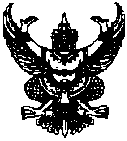 ส่วนราชการ   โรงเรียนปัญญาวุธที่...........................................................................วันที่............................................................................................................เรื่อง...ขออนุมัติเบิกจ่ายเงินนอกงบประมาณ ประเภทเงินอุดหนุน                   เรียน  ผู้อำนวยการโรงเรียนปัญญาวุธ	ตามที่โรงเรียนปัญญาวุธ ได้ จัดจ้าง............................................................................................................................  จำนวน ......................... รายการ จาก................................................................................. จำนวนเงิน ........................ บาท (......................................................................................................)  ตามใบสั่งจ้างหรือสัญญาจ้าง เลขที่................................ลงวันที่.............................................................จากเงินนอกงบประมาณ ประเภทเงินอุดหนุน โครงการ........................................................................................................ กิจกรรม ................................................................................................... นั้น	บัดนี้  ผู้รับจ้างได้ส่งมอบพัสดุถูกต้องครบถ้วนแล้ว  ตามระเบียบกระทรวงการคลังว่าด้วยการจัดซื้อจัดจ้างและการบริหารพัสดุภาครัฐ พ.ศ. 2560          เห็นควรเบิกจ่ายเงินให้แก่ ผู้รับจ้างตามใบสั่งจ้างหรือสัญญาจ้าง โดยมีรายละเอียด ดังนี้	                          		จำนวนเงินขอเบิก		.......................  		บาท	                           		ภาษีมูลค่าเพิ่ม			.......................        	บาท	                           		มูลค่าสินค้า  			.......................        	บาท	                           		หักภาษี ณ ที่จ่าย			.......................        	บาท	                           		ค่าปรับ       			.......................        	บาท	                           		คงเหลือจ่ายจริง			.......................	     	บาทจึงเรียนมาเพื่อโปรดพิจารณาอนุมัติ               				 .........................................................                       		          (……………………………………………)                                                      เจ้าหน้าที่การเงิน                                                       ........./................../........                                อนุมัติ             .........................................................                (นางสาวจุฬารัตน์  พรหมมณี)                  ผู้อำนวยการโรงเรียนปัญญาวุธ                    ........./................../........                                  (วิธีเฉพาะเจาะจง ข้อ 56 วรรคหนึ่ง (2) (ข) งานซื้อวงเงินเล็กน้อยไม่เกิน 100,000 บาท)บันทึกข้อความส่วนราชการ โรงเรียนปัญญาวุธ  ตำบลแพรกหา  อำเภอควนขนุน  จังหวัดพัทลุง  93110ที่.........................................................วันที่......................................................................................................เรื่อง  รายงานขอจ้างพัสดุ---------------------------------------------------------------------------------------------------------------------------------------------------------------------------------------------------------------เรียน  ผู้อำนวยการโรงเรียนปัญญาวุธ	ด้วยกลุ่มสาระ/ฝ่าย/งาน..........................................................................................มีความประสงค์จะขอจ้างพัสดุ จำนวน……..............…รายการ เพื่อ…..............…………………………..……ซึ่งได้รับอนุมัติเงินจากแผนงาน …………………........... งาน/โครงการ…………………..………........................................…….………….จำนวน……………………….บาท รายละเอียดดังแนบ	งานพัสดุได้ตรวจสอบแล้วเห็นควรจัดจ้างตามเสนอ และเพื่อให้เป็นไปตามพระราชบัญญัติการจัดซื้อจัดจ้างและการบริหารพัสดุภาครัฐ พ.ศ. 2560 ข้อ 56 วรรคหนึ่ง (2) (ข) และระเบียบกระทรวงการคลังว่าด้วยการจัดซื้อจัดจ้างและการบริหารพัสดุภาครัฐ พ.ศ. 2560 ข้อ 22 ข้อ 79 ข้อ 25 (5) และกฎกระทรวงกำหนดวงเงินการจัดซื้อจัดจ้างพัสดุโดยวิธีเฉพาะเจาะจง วงเงินการจัดซื้อจัดจ้างที่ไม่ทำข้อตกลงเป็นหนังสือ และวงเงินการจัดซื้อจัดจ้างในการแต่งตั้งผู้ตรวจรับพัสดุ พ.ศ. 2560 ข้อ 1 จึงขอรายงานขอจ้าง ดังนี้		1.  เหตุผลและความจำเป็นที่ต้องจ้าง คือ…………………………………………………………………2.  รายละเอียดของที่จะจ้างคือ ..................................................................................................................3.  ราคากลางของพัสดุที่จะจ้างเป็นเงิน …………………………  บาท 4.  วงเงินที่จะขอจ้างครั้งนี้.................................บาท (…..……............................…………………………….…….)		5.  กำหนดเวลาทำงานแล้วเสร็จภายใน  …….. วัน นับถัดจากวันลงนามในสัญญา6.  จ้างโดยวิธีเฉพาะเจาะจง เนื่องจาก การจัดจ้างพัสดุที่มีการผลิต จำหน่าย ก่อสร้าง หรือให้บริการทั่วไป และมีวงเงินในการจัดซื้อจัดจ้างครั้งหนึ่งไม่เกิน 500,000 บาท ที่กำหนดในกฎกระทรวง 7.  หลักเกณฑ์การพิจารณาคัดเลือกข้อเสนอ โดยใช้เกณฑ์ราคา8.  ข้อเสนออื่น ๆ  เห็นควรแต่งตั้งผู้ตรวจรับพัสดุ ตามเสนอจึงเรียนมาเพื่อโปรดพิจารณา1.  เห็นชอบในรายงานขอจ้างดังกล่าวข้างต้น2.  อนุมัติแต่งตั้งบุคคลดังต่อไปนี้เป็น  (       )  คณะกรรมการตรวจรับพัสดุ   (     )  ผู้ตรวจรับพัสดุ			(1) ……………………………………... ตำแหน่ง ………………….… ประธานกรรมการ			(2) …………………………..…………. ตำแหน่ง ……………….…… กรรมการ			(3) ……………………………………... ตำแหน่ง ………………….… กรรมการลงชื่อ …………………..................………เจ้าหน้าที่          		ลงชื่อ ……………............………หัวหน้าเจ้าหน้าที่         (นางสาวสาคร  สงคราม)                                                    (นางรัญจวน   นิลสุข)         ………../……………./………      		                             ..…../……………./……ลงชื่อ …..............…………..…รองผู้อำนวยการโรงเรียนปัญญาวุธ                                          (นางนันทนัช  กุลศิริเดชานันท์)                                   ..…../……………./……						-  เห็นชอบ	     					-  อนุมัติ							ลงชื่อ ……………..…………………. 				       			          (นางสาวจุฬารัตน์  พรหมมณี)	                    					         ผู้อำนวยการโรงเรียนปัญญาวุธ							         ………./……………/………..รายละเอียดแนบท้ายบันทึกข้อความ ที่ .................................. ลงวันที่ ..................................................................................งานจัดจ้างพัสดุ จำนวน ..................... รายการ กลุ่มสาระ/ฝ่าย/งาน ....................................................................................ลงชื่อ ………………….............…… …เจ้าหน้าที่ 	        (นางสาวสาคร  สงคราม) 		                            ………../…………………./………	ลงชื่อ……..................………หัวหน้าเจ้าหน้าที่     (นางรัญจวน   นิลสุข) ………../…………………./………บันทึกข้อความส่วนราชการ   โรงเรียนปัญญาวุธ                                      ที่ ...........................................วันที่.......................................................................................                        เรื่อง  รายงานผลการพิจารณาและขออนุมัติสั่งจ้างเรียน  ผู้อำนวยการโรงเรียนปัญญาวุธ    	ตามที่ผู้อำนวยการโรงเรียนปัญญาวุธ เห็นชอบรายงาน ขอจ้าง..................................................................................................................จำนวน ..................... บาท (..........................................................................................................)  ตามระเบียบกระทรวงการคลังว่าด้วยการจัดซื้อจัดจ้างและการบริหารพัสดุภาครัฐ พ.ศ. 2560 ข้อ 24 รายละเอียดดังแนบ         	ในการนี้เจ้าหน้าที่ได้เจรจาตกลงราคากับ ................................................................................................................ ซึ่งมีอาชีพรับจ้างแล้ว ปรากฏว่าเสนอราคาเป็นเงิน ...................... บาท (......................................................................)ดังนั้น  เพื่อให้เป็นไปตามระเบียบกระทรวงการคลังว่าด้วยการจัดซื้อจัดจ้างและการบริหารพัสดุภาครัฐ พ.ศ. 2560 ข้อ 79 จึงเห็นควรจัดจ้างจากผู้เสนอราคารายดังกล่าว จึงเรียนมาเพื่อโปรดทราบ และพิจารณา              1.  อนุมัติให้สั่งจ้างจาก ................................................................................................. เป็นผู้รับจ้างทำการ.......................................................................................................................... ในวงเงิน ................................... บาท (....................................................................................................) กำหนดเวลาการส่งมอบวันที่................................... ..................................................2.  ลงนามในสัญญาจ้างหรือใบสั่งจ้าง ดังแนบ 				ลงชื่อ …………………........……เจ้าหน้าที่		         		        (นางสาวสาคร  สงคราม)		                            ......../......................./........                                            ลงชื่อ ……….................………หัวหน้าเจ้าหน้าที่		                             (นางรัญจวน   นิลสุข)		                          ......../......................./........  1.   ทราบ2.   อนุมัติ				ลงชื่อ …………………….….................…	   			      (นางสาวจุฬารัตน์  พรหมมณี)                                                   ผู้อำนวยการโรงเรียนปัญญาวุธ  										ร................/..........................ใบตรวจรับพัสดุตามระเบียบกระทรวงการคลังว่าด้วยการจัดซื้อจัดจ้างและการบริหารพัสดุภาครัฐ พ.ศ. 2560 ข้อ 175                                                                                                 	เขียนที่โรงเรียนปัญญาวุธ	              							วันที่  ..........................................................ตามที่โรงเรียนปัญญาวุธ ได้จัดจ้าง.................................................................................................................. จาก............................................................................................... ตามสัญญาจ้าง/ใบสั่งจ้างเลขที่.................................ลงวันที่...................................................ครบกำหนดส่งมอบวันที่  ..........................................................................................         	บัดนี้ ผู้รับจ้างได้จัดส่ง/ทำงาน.....................................................................................   ตามหนังสือส่งมอบ/ใบส่งของ  ของผู้รับจ้าง เลขที่ ...................../..............ลงวันที่ ............................................................... การจ้างรายนี้ได้สั่งแก้ไขเปลี่ยนแปลงคือ.....................................................................................................คณะกรรมการตรวจรับพัสดุได้ตรวจรับงานเมื่อวันที่ ...............................................แล้ว ปรากฏว่างานเสร็จเรียบร้อยถูกต้องตามสัญญาจ้าง/ใบสั่งจ้าง ทุกประการ เมื่อวันที่  ........................................โดยส่งมอบเกินกำหนดจำนวน............วัน  คิดค่าปรับในอัตรา..................*......................รวมเป็นเงินทั้งสิ้น.................................บาท จึงออกหนังสือสำคัญฉบับนี้ให้ไว้ วันที่ ............................................................. ผู้รับจ้างควรได้รับเงินเป็นจำนวนเงินทั้งสิ้น............... .............. บาท (.........................................................................) ตามสัญญาจ้าง/ใบสั่งจ้างจึงขอเสนอรายงานต่อผู้อำนวยการโรงเรียนปัญญาวุธ  เพื่อโปรดทราบ ตามนัยข้อ 175 (4) แห่งระเบียบกระทรวงการคลังว่าด้วยการจัดซื้อจัดจ้างและการบริหารพัสดุภาครัฐ พ.ศ. 2560                                                           	ลงชื่อ …………………………….. ประธานกรรมการ	                                                     (.................................................)	                                                   	ลงชื่อ ………………….………….. กรรมการ	                                                     (...............................................)	                                                   	ลงชื่อ ……………....…………….. กรรมการ	                                                     (..............................................)*  กรณีการจัดซื้อคิดค่าปรับเป็นรายวันในอัตราร้อยละ 0.20 ของราคาสิ่งของที่ยังไม่ได้รับมอบ   กรณีการจัดจ้างคิดค่าปรับเป็นรายวันในอัตราร้อยละ 0.10 ของวงเงินทั้งหมดหมายเหตุ   ใช้กับการจัดซื้อหรือจัดจ้างพัสดุ (ที่มิใช่งานก่อสร้าง).........................................................................................................................................................................................เรียน  ผู้อำนวยการโรงเรียนปัญญาวุธคณะกรรมการได้ตรวจรับพัสดุถูกต้อง  และได้มอบพัสดุดังกล่าวแล้ว ซึ่งจะต้องจ่ายเงินให้แก่  ผู้รับจ้าง    เป็นเงิน ..................................... บาท  ลงชื่อ …………………..................…… …เจ้าหน้าที่          		ลงชื่อ …………….......…… …หัวหน้าเจ้าหน้าที่          (นางสาวสาคร  สงคราม)                                                  (นางรัญจวน   นิลสุข)ลงชื่อ …………… …รองผู้อำนวยการโรงเรียนปัญญาวุธ                                                              (นางนันทนัช  กุลศิริเดชานันท์)ลงชื่อ ……………..…………...............………. 				       			          (นางสาวจุฬารัตน์  พรหมมณี)	                    					         ผู้อำนวยการโรงเรียนปัญญาวุธ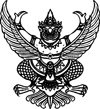 ใบสั่งจ้างผู้ขาย…………………………..…………………..………………			ใบสั่งจ้าง เลขที่  ..................../........................ที่อยู่   ………………………..…………………………...........			วันที่  .............................................................……………………………………………………………………….			โรงเรียน  ปัญญาวุธ  ที่อยู่  151  โทรศัพท์   ……………………………………….………………			หมู่ที่  5  ตำบลแพรกหา  อำเภอควนขนุน  เลขประจำตัวผู้เสียภาษี   ………………..…………………			จังหวัดพัทลุง  93110เลขที่บัญชีเงินฝากธนาคาร    ………….………………….			โทรศัพท์  074-643209ชื่อบัญชี   ………………………………………………………..ธนาคาร   …………………………. สาขา .......................	ตามที่ ..............................................................ได้เสนอราคา ตามใบเสนอราคาเลขที่..............................................   ลงวันที่ ................................................ไว้ต่อโรงเรียนปัญญาวุธ ซึ่งได้รับราคาและตกลงซื้อ ตามรายการดังต่อไปนี้ การสั่งจ้างอยู่ภายใต้เงื่อนไขต่อไปนี้การสั่งจ้าง อยู่ภายใต้เงื่อนไขต่อไปนี้1.  กำหนดส่งมอบภายใน ....................วัน นับถัดจากวันที่ผู้รับจ้างได้รับใบสั่งจ้าง2.  ครบกำหนดส่งมอบวันที่  ……………………………………………………………………3.  สถานที่ส่งมอบ  โรงเรียนปัญญาวุธ4.  ระยะเวลารับประกัน  ………………….5.  สงวนสิทธิ์ค่าปรับกรณีส่งมอบเกินกำหนด โดยคิดค่าปรับเป็นรายวันในอัตราวันละ .................... บาท (.......................................................) นับตั้งแต่วันที่ล่วงเลยกำหนดแล้วเสร็จตามใบสั่งจ้างจนถึงวันที่งานแล้วเสร็จบริบูรณ์6.  โรงเรียนสงวนสิทธิ์ที่จะไม่รับมอบถ้าปรากฏว่าสินค้านั้นมีลักษณะไม่ตรงตามรายการที่ระบุไว้ในใบสั่งจ้าง   ลงชื่อ	..............................................................	ผู้สั่งจ้าง  								  ( ..................................................... )	 						              ตำแหน่ง ...........................................................	     วันที่	..............................................................							ลงชื่อ	..............................................................	ผู้รับจ้าง 								  (..............................................................)	            							ตำแหน่ง ..................................................	 วันที่.................................................................	 ใบเสนอราคาเรียน    ผู้อำนวยการโรงเรียนปัญญาวุธ	1. ข้าพเจ้า (บริษัทฯ/ ห้าง / ร้าน)……………………………………………………..อยู่บ้านเลขที่……..….............................. ถนน…………………….……..ตำบล/แขวง………….………………..อำเภอ/เขต…..……….……………..จังหวัด……………………..…….....หมายเลขโทรศัพท์….………..………….เลขประจำตัวผู้เสียภาษี....……………………………………ผู้ลงนามข้างท้ายนี้ รับรองว่า ข้าพเจ้าเป็นผู้มีคุณสมบัติครบถ้วนตามที่กำหนดและไม่เป็นผู้ทิ้งงานของทางราชการ2. ข้าพเจ้าขอเสนอรายการพัสดุ รวมทั้งบริการ และกำหนดเวลาส่งมอบ  ดังต่อไปนี้ รวมราคาทั้งสิ้น (……………………………………………………………………….)ซึ่งเป็นราคาที่รวมภาษีมูลค่าเพิ่ม  รวมทั้งภาษีอากรอื่น และค่าใช้จ่ายทั้งปวงไว้ด้วยแล้ว  ๓. คำเสนอนี้จะยืนอยู่เป็นระยะเวลา………..วัน นับแต่วันที่ได้ยื่นใบเสนอราคา	๔. กำหนดส่องมอบพัสดุตามรายการข้างต้นภายใน  ๓  วัน นับถัดจากวันลงนาม (   ) ซื้อ  (   )  จ้าง		เสนอมา     ณ   วันที่……….เดือน…………………......พ.ศ. …………………..				(ลงชื่อ)……………………………………………..................ผู้ต่อรองราคาและตกลงราคา				             (………….…………………………………)หัวหน้าเจ้าหน้าที่				(ลงชื่อ)……………………………………………..................ผู้เสนอราคา				             (………….…………………………………)					          ประทับตราฯ (ถ้ามี)ใบเบิกพัสดุ  โรงเรียนปัญญาวุธข้าพเจ้าขอเบิกสิ่งของ/วัสดุตามรายการดังต่อไปนี้เพื่อไปใช้ในงาน...........................................................................อนุมัติเบิกจ่าย..............................................ผู้สั่งจ่าย				ลงชื่อ.....................................ผู้เบิกให้ตรวจ,หัก,จำนวนแล้ว						    (.........................................)…………………………..........เจ้าหน้าที่				   	ตำแหน่ง...........................................ได้รับของครบถ้วนถูกต้องแล้ว					ได้มอบให้...............................รับของแทนลงชื่อ......................................ผู้รับของ				ลงชื่อ......................................ผู้มอบ    	    (........................................)					ลงชื่อ......................................ผู้รับมอบหมายเหตุ  1.  กรณีการซื้อครุภัณฑ์ต้องระบุยี่ห้อ รุ่นและระบุสถานที่ที่นำไปใช้ให้ชัดเจน	    2.  กรณีจ้างซ่อมครุภัณฑ์ต้องระบุเลขทะเบียนของครุภัณฑ์ที่ซ่อมด้วยใบส่งมอบงาน								เขียนที่  โรงเรียนปัญญาวุธ								151  หมู่ที่  5  ตำบลแพรกหา  								อำเภอควนขนุน  จังหวัดพัทลุง 9310						วันที่  .................................................................เรื่อง  ส่งมอบงานจ้างและแจ้งหนี้ขอเบิกเงินเรียน  ประธานคณะกรรมการตรวจการจ้างตามที่ โรงเรียนปัญญาวุธ  ได้ตกลงจ้างให้ข้าพเจ้า ในนาม หจก./ร้าน/บริษัท..............................................................................................................โดย นาย/นาง/นางสาว...........................................................................................ให้ดำเนินการทำการ.....................................................................จำนวน..................รายการ ของโรงเรียนปัญญาวุธ  อำเภอควนขนุน  จังหวัดพัทลุง ตามใบสั่งจ้างเลขที่ ..............................ลงวันที่..............................................................ในวงเงิน........................................บาท (...........................................................................) นั้น	บัดนี้  ข้าพเจ้าได้ดำเนินการจ้างดังกล่าวแล้วเสร็จตามใบสั่งจ้างเสร็จเรียบร้อยแล้ว  จึงขอส่งมอบงานจ้างเพื่อให้คณะกรรมการตรวจรับงานจ้างตรวจรับงานจ้าง และขอเบิกเงิน  จำนวน....................  บาท (..............................................................................) ด้วย  						    ขอแสดงความนับถือ					   		ลงชื่อ.............................................           					           (.......................................................)       ผู้รับจ้าง		คำสั่งประธานกรรมการตรวจรับการจ้างนัดคณะกรรมการฯ ไปตรวจรับงาน  ในวันที่  ................  เดือน .................................พ.ศ. ....................           เวลา  .............................  น.  ณ  โรงเรียนปัญญาวุธลงชื่อ.....................................ประธานกรรมการตรวจรับ						          (...................................................)					                     วันที่.........................................คณะกรรมการฯ รับทราบ			1...................................... กรรมการ2.......................................กรรมการลำดับที่รายละเอียดของพัสดุที่จะจ้างจำนวนหน่วย[  ]  ราคามาตรฐาน[  ]  ราคาที่ได้มาจากการสืบจากท้องตลาด(หน่วยละ )[  ]  ราคามาตรฐาน[  ]  ราคาที่ได้มาจากการสืบจากท้องตลาด(หน่วยละ )จำนวนและวงเงินที่ขอจ้างครั้งนี้จำนวนและวงเงินที่ขอจ้างครั้งนี้จำนวนและวงเงินที่ขอจ้างครั้งนี้จำนวนและวงเงินที่ขอจ้างครั้งนี้ลำดับที่รายละเอียดของพัสดุที่จะจ้างจำนวนหน่วย[  ]  ราคามาตรฐาน[  ]  ราคาที่ได้มาจากการสืบจากท้องตลาด(หน่วยละ )[  ]  ราคามาตรฐาน[  ]  ราคาที่ได้มาจากการสืบจากท้องตลาด(หน่วยละ )หน่วยละหน่วยละจำนวนเงินจำนวนเงินรวมเป็นเงินทั้งสิ้น      (………………….…..................................………………………… )รวมเป็นเงินทั้งสิ้น      (………………….…..................................………………………… )รวมเป็นเงินทั้งสิ้น      (………………….…..................................………………………… )รวมเป็นเงินทั้งสิ้น      (………………….…..................................………………………… )รวมเป็นเงินทั้งสิ้น      (………………….…..................................………………………… )รวมเป็นเงินทั้งสิ้น      (………………….…..................................………………………… )รวมเป็นเงินทั้งสิ้น      (………………….…..................................………………………… )ลำดับที่รายการจำนวนหน่วยราคาต่อหน่วย(บาท)จำนวนเงิน(บาท)(......................................................................................................)(......................................................................................................)(......................................................................................................)รวมเป็นเงินรวมเป็นเงิน(......................................................................................................)(......................................................................................................)(......................................................................................................)ภาษีมูลค่าเพิ่มภาษีมูลค่าเพิ่ม(......................................................................................................)(......................................................................................................)(......................................................................................................)รวมเป็นเงินทั้งสิ้นรวมเป็นเงินทั้งสิ้นที่รายการราคาต่อหน่วย(บาท)จำนวนหน่วยรวมเป็นเงิน(บาท)กำหนดส่งมอบราคาสินค้าราคาสินค้าภาษีมูลค่าเพิ่มภาษีมูลค่าเพิ่มราคารวมทั้งสิ้นราคารวมทั้งสิ้นราคารวมทั้งสิ้นที่รายการจำนวนราคา/หน่วยละราคารวมหมายเหตุรวมเงิน  (........................................................................................................)รวมเงิน  (........................................................................................................)รวมเงิน  (........................................................................................................)รวมเงิน  (........................................................................................................)